Empfänger:[Name des Empfängers][Adresse des Empfängers][Stadt des Empfängers][PLZ][Datum]Betreff: ZahlungserinnerungRechnungsnummer/-datum…Sehr geehrte(r) …,leider konnten wir für die oben genannte Rechnung noch keinen Zahlungseingang verzeichnen. Bitte begleichen Sie den ausstehenden Betrag bis spätestens …. Wir weisen Sie darauf hin, dass Sie sich mit Fristablauf in Verzug befinden und auch Anwaltskosten auf Sie zukommen. Haben Sie die Zahlung zwischenzeitlich angewiesen, betrachten Sie dieses Schreiben bitte als gegenstandslos.Mit freundlichen Grüßen,[Ihr Name]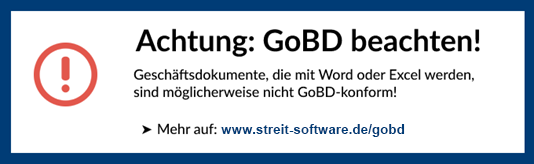 